PROOF OF CONCEPTFUNDING APPLICATIONBefore filling in this form, we ask you to read carefully the rules of the programme. You can download these on www.innoviris.brussels on the page dedicated to this programme. Applications for funding must be submitted electronically via the IRISBox platform by the research organisation, and its "interface” when applicable. Please contact this department as soon as possible to start preparing your application.An electronic version will also be sent to agrosfils@innoviris.brussels. Please note that the form consists of 2 parts:the first one including the general information related to the project and that must be encoded on the IRISBox platform ;the second one including the description of the team, the project and the valorisation perspectives. It has to be uploaded on IRISBox in .doc or .odt format.Part 2 – Project, team and valorisationThis part of the form must be uploaded on the IRISBox platform in word (or odt) format.Table of Contents1 PRESENTATION OF THE APPLICANT	31.1 Research activities	31.2 Experience in the research field	31.3 Motivation of the promotor	31.4 Profile and competences of the researcher	32 PRESENTATION OF THE PROJECT	32.1 Context	32.2 State of the art and scientific achievements	32.3 Concept	42.4 Results and deliverables	42.5 Socio-economic interest	42.6 Programme	43 VALORISATION AND IMPACT FOR THE REGION	53.1 Valorisation perspectives	53.2 Provisions concerning intellectual property rights	53.3 Potential impact of valorisation for the Region	64 SUMMARY OF THE APPENDICES TO BE PROVIDED	6 Research activitiesDescribe the research fields of your unit Experience in the research fieldProvide a list of prior and/or existing research projects related to this project. For each project cited, mention the source of funding (European Union, Federal, Communities and/or Regions), the duration, the amount and the way in which the results constitute the basis of this project. Motivation of the promotorOutline the promotor's motivations with regard to the opportunity for promoting the research results already acquired in the form of a product, process, or service for which proof of concept must be obtained. Profile and competences of the researcherDescribe the profile sought for the project's implementation. What are the competences required for the researcher to implement the project's scientific programme.If the researcher is already identified, please indicate his or her identity.Appendices to be addedCV of the promotora list of recent and relevant publications by the research department concerning this proposalCV of the researcher in charge of the project (if identified) ContextPresent the history that led to the submission of this application. State of the art and scientific achievementsMax 5 pagesBriefly describe the state of the art in the project field. Do not hesitate in your explanations to mention your bibliographical references.In relation to the state of the art, describe the achievements of the organisation's R&D activities. The scientific contribution and the innovative character of the achievements in relation to the state of the art must be clearly identified.What are the innovative techniques, methods or ideas from your research on which the concept to be proven is based?If applicable, describe what has already been done to analyse the freedom to operate. ConceptMax 1 pageExplicitly formulate the concept that needs to be proven. Note that it is not intended to describe the innovation or the product or service to be brought to market.What information is needed to make a decision on whether to go ahead with a development and valorisation project (GO/NO GO)?Results and deliverablesMax 1 pageDescribe the results and deliverables that are expected at the end of this project.In the event of a positive project outcome, indicate which solution (product/process/service) should be developed for its commercialization.If applicable, describe what will be undertaken to analyse the freedom to operate.Explain how the results achieved in this project will not yet constitute a Minimum Viable Product. Socio-economic interestMax 1 pageExplicitly formulate the socio-economic interest of the innovation.Describe the societal or market need that the innovation whose concept is to be validated is likely to meet. In particular, describe the reasons why no solution fully satisfies this need at present.What would be the added value of the solution that would be developed and valorised after this project compared to existing alternatives on the market? ProgrammeMax 10 pagesThe programme presents the tasks concerning the obtaining of the proof of concept as well as the proof of socio-economic interest.As a reminder, the program cannot include the development, implementation or optimization of a technology, idea or method. The objective must be to demonstrate a concept. For tasks of an economic nature, obtaining proof of socio-economic interest must not lead to the drafting of a business plan and the associated financial plan.Subdivide the work programme into work packages presenting the following information:WP X:Objectives and criteria:Provide a short description of the objective of this work packageTasks and methodologyProvide a more detailed description of the actions, methods, and techniques. Provide a short explanation of the way in which the task will be carried out, and to what extent existing methods/tools/techniques/software, or those which still need to be developed, will be used.Specify when and to what extent sub-contracting services will be necessary.Risk assessmentWhat are the specific risks associated with carrying out the tasks of this work package and how they will be managed. For major risks, mention the alternative arrangements that will be made.Deliverables:Describe the tangible deliverables expected at the end of this work package.Follow-up indicators:Describe the quantitative or qualitative criteria that will allow the implementation of the work package to be evaluated.Appendices to be addedA GANTT chart also describing as precisely as possible the schedule for the work packages and an estimate of the staff time allocated to each work package VALORISATION AND IMPACT FOR THE REGION Valorisation perspectivesExplain the exploitation perspectives for the results of this project in the Brussels-Capital Region. At the end of the project, what would be the technical developments to be implemented in order to obtain a Minimum Viable Product? Provisions concerning intellectual property rightsWhat is the current situation in terms of intellectual property rights?Draw up the list of patents already submitted and held by the organisation with details of:the date of the application's submissionthe application's submission numberthe title of the inventionthe countries of application concernedthe patent's date of issue, if applicable.Outline the rights to be acquired from third parties.What is the nature of the knowledge to protect or disseminate?Describe the approach that will be implemented to protect intellectual property. Potential impact of valorisation for the RegionDescribe the impact of the results valorisation on the economy, employment, society and the environment of the Brussels Capital Region. SUMMARY OF THE APPENDICES TO BE PROVIDEDCV of the promotora list of recent and relevant publications of the lab concerning this proposal.CV of the researcher in charge of the project (if identified)GANTT-diagram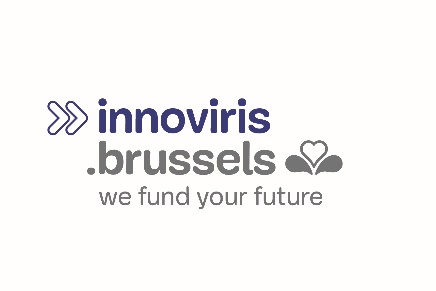 Chaussée de Charleroi 112 - 1060 Bruxelles
T +32 2 600 50 36 
www.innoviris.brusselsApplicant’s logoName of the research organisationDepartment/UnitPromoterTitle of the projectAcronymStarting date of the projectDD/MM/YYYYDuration of the projectXX monthsBudget€XXXX PRESENTATION OF THE APPLICANT PRESENTATION OF THE PROJECTFTEStarting monthDuration